СОВЕТОКТЯБРЬСКОГО МУНИЦИПАЛЬНОГО ОБРАЗОВАНИЯЛЫСОГОРСКОГО МУНИЦИПАЛЬНОГО РАЙОНАСАРАТОВСКОЙ ОБЛАСТИРЕШЕНИЕОт 7 августа 2007  года.№ 8/16Об утверждении Положения о содействии в развитии сельскохозяйственного производства, создании условий для развития малого предпринимательства натерриторииОктябрьского муниципального образованияВ соответствии с Федеральным законом «Об общих принципах организации местного самоуправления в Российской Федерации» от 06.10.2003 № 131-ФЗ, Уставом Октябрьского муниципального образования Совет Октябрьского муниципального образования РЕШИЛ :Утвердить Положение о содействии в развитии сельскохозяйственногопроизводства, создании условий для развития малого предпринимательства на территории Октябрьского муниципального образования согласноприложению.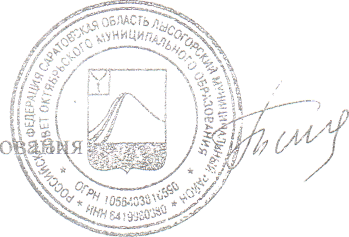 Глава Октябрьского муниципального образ       Приложениек решению Совета депутатов Октябрьского муниципального образованияот 07 августа 2007 г.№ 8/16ПоложениеО содействии в развитии сельскохозяйственного производства,создании условий для развития малого предпринимательства,на территории Октябрьского муниципального образования1. Общее положения1.1,	Настоящее Положение о содействии в развитии  сельскохозяйственного производства, создании условий для развития малого предпринимательства, на территории Октябрьского муниципального образования  (далее по тексту Положение), разграничивает полномочия Совета Октябрьского муниципального образования (далее  по тексту Совет) и  администрации  Октябрьского муниципального   образования  (далее   по   тексту - администрация), по осуществлению содействия в развитии  сельскохозяйственного производства, создании  условий для развития малого предпринимательства, на территории Октябрьского муниципального образования .1.2,	Положение разработано в соответствии с Федеральным законом "Об общих    принципах    организации    местного    самоуправления    в  Российской Федерации" от 06.10. 2003 года № 131- ФЗ, Федеральным законом "О личном подсобном хозяйстве" от 07.06. 2003 года № 112- ФЗ, Федеральным законом "О крестьянском    (фермерском)    хозяйстве"    от     11.06.2003    года  № 74-ФЗ, Федеральным законом "О сельскохозяйственной кооперации" от 07.07.2003 года №112-ФЗ, Уставом Октябрьского муниципального образования   (далее по тексту- Устав).2. Основные понятия и терминыМалое предпринимательство - сектор экономики, образуемый совокупностью малых предприятий и являющийся общественной формой мелкого производства в условиях рынка.Похозяйственный учет - система ведения статистического учета земель, недвижимости, хозяйств, скота и техники на территории муниципального образования, используемая органами местного самоуправления Октябрьского муниципального образования для решения вопросов местного значения Октябрьского муниципального образования и социально-экономического развития Октябрьского муниципального образования.Сельскохозяйственные товаропроизводители - производители товаров и услуг, получаемых и реализуемых в процессе ведения личных подсобных хозяйств., крестьянских (фермерских) хозяйств и иных предприятиях других организационно правовых форм.Личные     подсобные   хозяйства форма  предпринимательскойДеятельности  по производству и переработке сельскохозяйственной продукции.Крестьянское (фермерское) хозяйство -- объединение граждан, связанных родством и (или) свойством, имеющих в общей собственности имущество и совместно осуществляющих производственную и иную хозяйственную деятельностью производство, переработку, хранение, транспортировку и реализацию сельскохозяйственной продукции), основанную на их личном" участии.3. Полномочия Совета   по содействию в развитии сельскохозяйственного производства, создании условий для развития малого предпринимательства на территории Октябрьского муниципального образованияСовет при осуществлении полномочий по вопросу содействия в развитии сельскохозяйственного производства, создании условий для развития малого предпринимательства на территории Октябрьского муниципального образования.устанавливает общепринятые правила и нормы в содействии развития сельскохозяйственного производства, создании условий для развития малого предпринимательства на территории Октябрьского муниципального образования путем внесения изменений и дополнений в Устав и в настоящие Положение;утверждает муниципальные целевые программы социально-экономического развития Октябрьского муниципального образования, по содействию в развитии сельскохозяйственного производства, создании условий для развития малого предпринимательства на территории Октябрьского муниципального образования;осуществляет иные полномочия в соответствии с действующим законодательством.4. Полномочия администрации по содействию в развитиисельскохозяйственного производства, создании условий для развитиямалого предпринимательства на территории Октябрьского муниципальногообразованияАдминистрация при осуществлении полномочий по содействию в развитии сельскохозяйственного производства, создании условий для развития малого предпринимательства на территории Октябрьского муниципального образования:осуществляет нехозяйственный учет на территории Октябрьского муниципального образования в соответствии с требованиями постановления Правительства Саратовской области от 21 августа 2001 года № 93-П «О документах похозяйственного учета»;осуществляет выдачу справок, выписок для представления в кредитные«Развитие агропромышленного комплекса» для привлечения кредитных ресурсов и оформления документов на получение субсидий сельскохозяйственными товаропроизводителями;изучает, анализирует и координирует деятельность сельскохозяйственных товаропроизводителей Октябрьского муниципального образования;разрабатывает и направляет в Совет проекты муниципальных целевых программ социально-экономического развития Октябрьского муниципального образования, по содействию в развитии сельскохозяйственного производства, создании условий для развития малого предпринимательства на Октябрьского муниципального образования;осуществляет реализацию муниципальных целевых программ социально-экономического развития Октябрьского муниципального образования по содействию в развитии сельскохозяйственного производства, создании условий для развития малого предпринимательства на территории Октябрьского муниципального образования;проводит информационно-разъяснительную работу по реализации приоритетного национального проекта «Развитие агропромышленного комплекса» на территории муниципального Октябрьского муниципального образования;создает условия для резервирования земельных участков на территории Октябрьского муниципального образования, для формирования сельскохозяйственных производственных площадей;осуществляет информационное и консультационное обеспечение деятельности сельскохозяйственных товаропроизводителей;содействует в организации торговли на рынках сельскохозяйственной продукцией, проведение ярмарок, выставок; сезонных продаж сельскохозяйственной продукции на территории Октябрьского муниципального образования;содействует в формировании кадрового потенциала сельскохозяйственной отрасли на территории Октябрьского муниципального образования;содействует в развитии кооперации сельскохозяйственных товаропроизводителей на территории Октябрьского муниципального образования:создает условия для развития малого предпринимательства и привлечение инвестиций в сельскохозяйственное производство на территории Октябрьского муниципального образования:осуществляет иные полномочия в соответствии с действующим законодательством.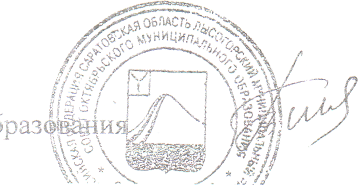 I'лава Октябрьского муниципального оС:Е.В.Тишина